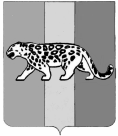 УПРАВЛЕНИЕ ОБРАЗОВАНИЯ АДМИНИСТРАЦИИНАДЕЖДИНСКОГО МУНИЦИПАЛЬНОГО РАЙОНАПРИКАЗот 22.02.2024 года								         	№ 67- ап. НовыйО распределении обучающихся IX классов – участников государственной итоговой аттестации по образовательным программам основного общего образования    муниципальных бюджетных общеобразовательных учреждений  Надеждинского муниципального района по ППЭ   в 2023 – 2024 учебном годуВ соответствии с Федеральным законом от 29 декабря 2012 года     № 273-ФЗ «Об образовании в Российской Федерации», Порядком проведения государственной итоговой аттестации по образовательным программам основного общего образования, утверждённым приказом Министерства просвещения Российской Федерации и Федеральной службы по надзору в сфере образования и науки от 04.04.2023 № 232/551, на основании рекомендаций Федеральной службы по надзору в сфере образования и науки от 16.01.2024 № 04-4 по подготовке и проведению государственной итоговой аттестации по образовательным программам основного общего образования в 2024 году, приказом министерства образования Приморского края от 06.02.2024 № 124-а «Об утверждении перечня и кодов пунктов проведения основного государственного экзамена на территории Приморского края в 2023/2024 учебном году, включая дополнительный период 2024 года»ПРИКАЗЫВАЮ:Закрепить за пунктами проведения экзаменов государственной итоговой аттестации по образовательным программам основного общего образования (ППЭ ОГЭ) в 2023-2024 году участников ОГЭ следующих муниципальных бюджетных общеобразовательных учреждений (ОУ): Контроль за  исполнением данного  приказа оставляю за собой.Начальник Управления образованияадминистрации Надеждинского муниципального района                                          	                Ю. П. ВольныхППЭОУ2051 (Муниципальное бюджетное общеобразовательное учреждение «Средняя общеобразовательная школа № 3 п. Раздольное Надеждинского района»)1. МБОУ СОШ №2;2. МБОУ СОШ №5;3. МБОУ ООШ №8;4. МБОУ СОШ №9;5. МБОУ СОШ №10;6. МБОУ СОШ №11;7. МБОУ ООШ №122052 (Муниципальное бюджетное общеобразовательное учреждение «Средняя общеобразовательная школа № 6 п. Новый Надеждинского района»)1. МБОУ СОШ №1 имени А. А. Курбаева;2. МБОУ СОШ №4 имени В. Н. Косова2054 (Муниципальное бюджетное общеобразовательное учреждение «Средняя общеобразовательная школа № 4 п. Тавричанка Надеждинского района» имени В.Н. Косова)1. МБОУ СОШ №3;2. МБОУ СОШ №6;3. МБОУ СОШ №7 (+МБОУ ОЦ Формат)